от «_20__» _08___2021                                                                                                   №_118____станица СтаронижестеблиевскаяО присвоении адресов объектам недвижимости для внесения в государственный адресный реестр Руководствуясь Федеральным законом от 6 октября 2003 года № 131-ФЗ«Об основных принципах организации местного  самоуправления в Российской  Федерации», в соответствии с Федеральным законом от 19 ноября 2014 года  № 1221-ФЗ «Об утверждении Правил присвоения, изменения и аннулирования адресов», Уставом Старонижестеблиевского сельского поселения Красноармейского района   п о с т а н о в л я ю:1. Земельному участку с кадастровым номером 23:13:0401019:488, площадью 255 кв. м, расположенному по ул. Ватутина в станице Старонижестеблиевской, присвоить адрес: Российская Федерация, Краснодарский край, Красноармейский муниципальный район, Старонижестеблиевское сельское поселение, станица Старонижестеблиевская, улица Ватутина, з/у 2/1.2. Земельному участку с кадастровым номером 23:13:0401019:489, площадью 200 кв. м, расположенному по ул. Ватутина в станице Старонижестеблиевской, присвоить адрес: Российская Федерация, Краснодарский край, Красноармейский муниципальный район, Старонижестеблиевское сельское поселение, станица Старонижестеблиевская, улица Ватутина, з/у 2/2.3. Земельному участку с кадастровым номером 23:13:0401019:490, площадью 202 кв. м, расположенному по ул. Ватутина в станице Старонижестеблиевской, присвоить адрес: Российская Федерация, Краснодарский край, Красноармейский муниципальный район, Старонижестеблиевское сельское поселение, станица Старонижестеблиевская, улица Ватутина, з/у 2/3.4. Земельному участку с кадастровым номером 23:13:0401019:491, площадью 202 кв. м, расположенному по ул. Ватутина в станице Старонижестеблиевской, присвоить адрес: Российская Федерация, Краснодарский край, Красноармейский муниципальный район, Старонижестеблиевское сельское поселение, станица Старонижестеблиевская, улица Ватутина, з/у 2/4.5. Земельному участку с  кадастровым номером 23:13:0401019:492, площадью 202 кв. м, расположенному по ул. Ватутина в станице Старонижестеблиевской, присвоить адрес: Российская Федерация, Краснодарский край, Крас-2ноармейский муниципальный район, Старонижестеблиевское сельское поселение, станица Старонижестеблиевская, улица Ватутина, з/у 2/5.6. Земельному участку с кадастровым номером 23:13:0401019:493, площадью 203 кв. м, расположенному по ул. Ватутина в станице Старонижестеблиевской, присвоить адрес: Российская Федерация, Краснодарский край, Красноармейский муниципальный район, Старонижестеблиевское сельское поселение, станица Старонижестеблиевская, улица Ватутина, з/у 2/6.7. Земельному участку с кадастровым номером 23:13:0401019:494, площадью 227 кв. м, расположенному по ул. Ватутина в станице Старонижестеблиевской, присвоить адрес: Российская Федерация, Краснодарский край, Красноармейский муниципальный район, Старонижестеблиевское сельское поселение, станица Старонижестеблиевская, улица Ватутина, з/у 2/7.8. Жилому дому с кадастровым номером  23:13:0401019:497, площадью 35,3 кв.м, расположенному по ул. Ватутина в станице Старонижестеблиевской, присвоить адрес: Российская Федерация, Краснодарский край, Красноармейский муниципальный район, Старонижестеблиевское сельское поселение, станица Старонижестеблиевская, улица Ватутина, д.2/1.9. Жилому дому с кадастровым номером 23:13:0401019:496, площадью 35,3 кв.м, расположенному по ул. Ватутина в станице Старонижестеблиевской, присвоить адрес: Российская Федерация, Краснодарский край, Красноармейский муниципальный район, Старонижестеблиевское сельское поселение, станица Старонижестеблиевская, улица Ватутина, д.2/2.10. Жилому дому с  кадастровым номером 23:13:0401019:500, площадью 35,3 кв.м, расположенному по ул. Ватутина в станице Старонижестеблиевской, присвоить адрес: Российская Федерация, Краснодарский край, Красноармейский муниципальный район, Старонижестеблиевское сельское поселение, станица Старонижестеблиевская, улица Ватутина, д.2/3.11. Жилому дому с кадастровым номером  23:13:0401019:498, площадью 35,3 кв.м, расположенному по ул. Ватутина в станице Старонижестеблиевской, присвоить адрес: Российская Федерация, Краснодарский край, Красноармейский муниципальный район, Старонижестеблиевское сельское поселение, станица Старонижестеблиевская, улица Ватутина, д.2/4.12. Жилому дому с кадастровым номером 23:13:0401019:499, площадью 35,3 кв.м, расположенному по ул. Ватутина в станице Старонижестеблиевской, присвоить адрес: Российская Федерация, Краснодарский край, Красноармейский муниципальный район, Старонижестеблиевское сельское поселение, станица Старонижестеблиевская, улица Ватутина, д.2/5.13. Жилому дому с  кадастровым номером 23:13:0401019:495, площадью 35,3 кв.м, расположенному по ул. Ватутина в станице Старонижестеблиевской, присвоить адрес: Российская Федерация, Краснодарский край, Красноармейский муниципальный район, Старонижестеблиевское сельское поселение, станица Старонижестеблиевская, улица Ватутина, д.2/6.14. Жилому дому с кадастровым номером  23:13:0401019:501, площадью 35,3 кв.м, расположенному по ул. Ватутина в станице Старонижестеблиевской, присвоить адрес: Российская Федерация, Краснодарский край, Красноармейский муниципальный район, Старонижестеблиевское сельское поселение, станица Старонижестеблиевская, улица Ватутина, д.2/7.315. Земельному участку с кадастровым номером 23:13:0401026:38, площадью 624 кв. м, расположенному по ул.Афанасенко в станице Старонижестеблиевской, присвоить адрес: Российская Федерация, Краснодарский край, Красноармейский муниципальный район, Старонижестеблиевское сельское поселение, станица Старонижестеблиевская, улица Афанасенко, з/у 185Б.16. Жилому дому с кадастровым номером 23:13:0401026:355, площадью 98,4 кв.м, расположенному по ул. Афанасенко в станице Старонижестеблиевской, присвоить адрес: Российская Федерация, Краснодарский край, Красноармейский муниципальный район, Старонижестеблиевское сельское поселение, станица Старонижестеблиевская, улица Афанасенко, д.185Б.17. Контроль за выполнением настоящего постановления возложить на заместителя главы Старонижестеблиевского сельского поселения Красноармейского района Е.Е. Черепанова.18. Постановление вступает в силу со дня его подписания. ГлаваСтаронижестеблиевского сельского поселенияКрасноармейского района                                                                    В.В. Новак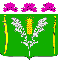 АДМИНИСТРАЦИЯСТАРОНИЖЕСТЕБЛИЕВСКОГО СЕЛЬСКОГО ПОСЕЛЕНИЯ КРАСНОАРМЕЙСКОГО РАЙОНАПОСТАНОВЛЕНИЕ